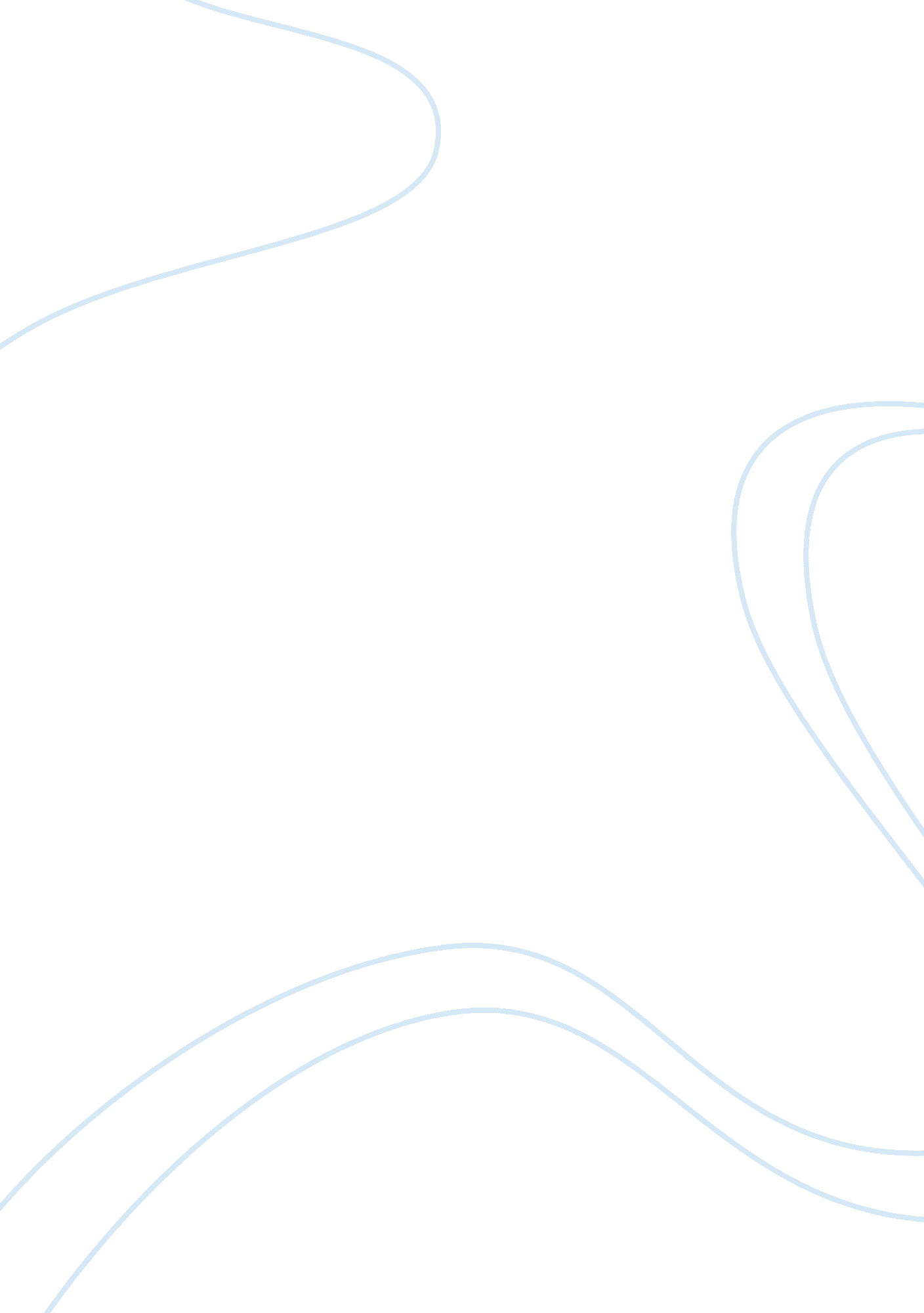 Breast cancer gene mutations biology essay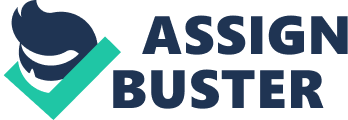 Breast Cancer affects about 1 in 4 adult females in the United States each twelvemonth. Cancer is the uncontrolled growing of unnatural cells in the organic structure. Breast malignant neoplastic disease is a signifier of malignant neoplastic disease that originates in the tissues of the chest. Using the latest engineering research workers have determined that there is a specific line of cistrons linked to breast malignant neoplastic disease, chest malignant neoplastic disease ( BRCA ) 1 and BRCA 2 cistrons. The ability to prove a patient for these chest malignant neoplastic disease cistrons will assist take to better diagnosing and intervention for those with the cistron. Frequently breast malignant neoplastic disease will get down from a “ individual abnormal cell that grows into a benign tumour ” ( Mader123 ) . The tumour originates in the milk canal, where an excess liner of cells is formed that fills the canals, this is known as ductal carcinoma. Another signifier, lobular carcinoma is when the malignant neoplastic disease begins in the lobules, which are the secretory organs that make the milk. Breast malignant neoplastic disease is most common in females ; nevertheless, males can still hold chest malignant neoplastic disease. In adult females it is recommended to be screened for chest malignant neoplastic disease via self scrutiny or mammograms, depending on age. Womans who are over the age of 40 are recommended to hold a mammogram done every one to two old ages. Age is another hazard because as a individual gets older their hazard additions. Race and ethnicity is another hazard factor ; white adult females are more at hazard for chest malignant neoplastic disease than African American adult females. Merely “ about 5 % to 10 % of chest malignant neoplastic disease instances are thought to be familial, ensuing straight from cistron defects inherited from a parent ” ( cancer. org ) . Breast malignant neoplastic disease can be classified by either BRCA 1 or BRCA 2 cistron, which defines the mutant of the chest malignant neoplastic disease cistron. This signifier of chest malignant neoplastic disease is considered familial, which is when one dominate cistron is passed onto subsequent coevalss and can ensue in the BRCA 1 or BRCA 2 cistron. There are cistrons that can assist with DNA fix, but in this instance it is non a damaged cistron it is mutated and can non be repaired. Females who are heterozygous for the BRCA 1 mutant have a higher hazard of acquiring chest malignant neoplastic disease. The cistron venue for BRCA 1 cistron can be found on the twenty-seventh chromosome, it is known as a tumour suppresser cistron that provides the design for protein that breaks cellular growth** . Families who have history of chest and ovarian malignant neoplastic disease have a strong happening of the BRCA1 cistron and as a consequence there is a high hazard for chest and ovarian malignant neoplastic disease. Persons that do hold a household history of chest and ovarian malignant neoplastic diseases tend to get these malignant neoplastic diseases at a immature age or get the more aggressive signifiers. The cistron venue for the BRCA 2 cistron is found on the thirteenth chromosome ; although chest malignant neoplastic disease is rare in work forces, this cistron tends to impact males at a higher rate. The cistron for BRCA 2 is non expressed every bit frequently as BRCA 1, and households who carry this cistron be given to be at a lower hazard for developing malignant neoplastic disease. Work forces who carry the BRCA 2 mutants are at a higher hazard of developing chest malignant neoplastic disease by age 70. Breast malignant neoplastic disease is more normally found in households with high male and female chest malignant neoplastic disease happenings. Breast malignant neoplastic disease can besides be related to cultural background and specifically households who are of Judaic nice tend to be more likely to develop chest malignant neoplastic disease due to a high mutant rate. Prevalence of BRCA1 and BRCA2 mutants in different cultural groups in theA U. S. A BRCA1 A Asiatic American0. 5 %African AmericanAfrican American1. 3-1. 4 %CaucasicCaucasic ( non-Ashkenazi Jewish )2. 2-2. 9 % A Latino3. 5 % A Ashkenazi Jewish8. 3-10. 2 % A Adapted from National Cancer Institute materialsA [ 5 ] . Figure: Prevalence of BRCA1 and BRCA2 mutants in different cultural groups in the U. S. ( komen. org ) This tabular array shows the per centums of the different cultural groups and their opportunity of developing the BRCA1 or BRCA2 cistron. Work force or adult females who are considered to be at high hazard for chest malignant neoplastic disease have the option to be tested. A individual is considered to be at high hazard if there are two or more household members that have had breast or ovarian malignant neoplastic disease. The trial for the chest malignant neoplastic disease cistron is a blood trial that checks the Deoxyribonucleic acid to see if there is a mutant in the BRCA 1 or BRCA 2 cistron. A positive consequence of this trial means that the patient has inherited the mutated cistron. It is non unequivocal that the patient will acquire breast malignant neoplastic disease as it requires unidentified environmental factors in order for the malignant neoplastic disease to develop. However, a positive consequence means that the patient can go through the mutated cistron to their kids. If a individual receives a negative consequence of holding the chest malignant neoplastic disease cistron, it does non needfully intend that they are non at hazard for chest malignant neoplastic disease, it means that they do non hold the cistron. In fact, “ 90 to 95 per centum of chest malignant neoplastic disease is non a consequence of BRCA 1 or BRCA 2, and 5 to 10 per centum of adult females have the heredity factor of chest malignant neoplastic disease ” ( Schnipper221 ) . Besides, “ The kid of a parent who has a positive cistron has a 50 per centum hazard of inheriting the mutant ” ( Schnipper223 ) . Testing for a familial heritage of the cistron can be really helpful for households to cognize if they are transporting the mutated cistron, and it can besides be upsetting to the households who are affected. If a trial comes back positive for the cistron it will set other members of the household at hazard for transporting the cistron. Breast malignant neoplastic disease heredity is really rare and it does non happen in every household. Age and cultural background play a immense function in finding if you have a higher hazard of transporting the cistron. “ If a Judaic adult female younger than 40 has breast malignant neoplastic disease, there is about a 33 % opportunity that they will be a bearer of the cistron. While those who are non Judaic and have breast malignant neoplastic disease before 30 have a 12 % opportunity of holding a mutant ” ( Love108 ) . This illustrates that the familial trial is non a good determiner of hazard for malignant neoplastic disease. Positive consequences from the chest malignant neoplastic disease trial have a few options to take down their hazard of acquiring chest malignant neoplastic disease. Patients can take to be monitored closer by their physicians for chest malignant neoplastic disease marks by holding frequent chest tests, mammograms, MRI ‘ s, ultrasounds, blood trials, and besides by self scrutiny. A more aggressive measure could be holding contraceptive surgery, such as a dual mastectomy. The surgery is a rather extremist surgery and is non a common pick. Research has indicated that those who carry either the BRCA1 or BRCA2 mutant can take down their hazard of acquiring the malignant neoplastic disease by maintaining up with a physical, healthy life style and by suckling. Although that may non work on everyone, it has shown to assist with some patients who carry the mutant. There is non much that can be done to forestall the opportunities of acquiring chest malignant neoplastic disease besides extremist surgery. There are other factors such as transporting the mutated chest malignant neoplastic disease cistron that can promote the hazard of acquiring chest malignant neoplastic disease, a 2nd primary malignant neoplastic disease, which is a 2nd chest tumour that is non related to the first tumour, can besides demo an increased hazard of happening with patients who carry the mutant. “ For BRCA1/2 bearers, the opportunity of a contralateral chest malignant neoplastic disease 10 old ages after diagnosing of the first malignant neoplastic disease is approximately 18 to 30 per centum compared to about 10 per centum for chest malignant neoplastic disease subsisters without a BRCA1/2 mutant ” ( komen. org ) . Surgery, radiation therapy, estrogen antagonist, and chemotherapy are the most normally used interventions for chest malignant neoplastic disease. The intervention that is used depends on the type and badness of the malignant neoplastic disease. A patient will travel over the options that work best for them with their physician to assist acquire the best intervention. Two other surgeries that are performed depending on the patient ‘ s malignant neoplastic disease are Lumpectomy, and Mastectomy. Lumpectomy is a surgery that removes merely the cancerous ball from the chest. Mastectomy is remotion of the full chests to take the malignant neoplastic disease and the tissue that surrounds it. Men and adult females who have breast malignant neoplastic disease as a consequence of a familial mutant will travel through the same interventions. A patient who has a familial mutant of chest malignant neoplastic disease does non hold their ain intervention program. Although they can take safeguards to assist forestall their opportunity of developing chest malignant neoplastic disease, there is no different intervention if they do hold chest malignant neoplastic disease.“ Merely five to ten per centum of chest malignant neoplastic disease patients in the United States are linked to a high hazard familial mutant ” ( komen. org ) . Work force and adult females who inherited the BRCA 1 or BRCA 2 cistron, do non do up the population of those who suffer from chest malignant neoplastic disease. Having a familial mutant is non the lone manner for a patient to have chest malignant neoplastic disease, there are many other facets. There are opportunities that acquiring chest malignant neoplastic disease may be genetically linked, but there is still research being conducted to look into the happening of chest malignant neoplastic disease. 